Alamance countyTaxpayers will pay$217.9  MILLIONfor our shareof the  FY 2012defense  Budget.IF that budget werereduced by just 10%,we could have this: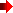 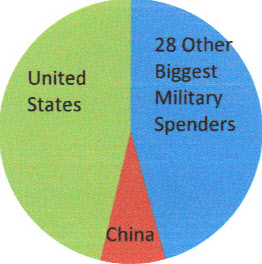 BRING THE WAR DOLLAR$ HOMEFUND OUR COMMUNITIESAn Alamance CountyCommunity ForumApril 21, 2012 10:30 a.m. – noon             Church of the Holy Comforter, Burlington, NC         			agendaWelcome/Introductions…………………Anne CassebaumBringing the War Dollars Home.............Pastor Robert WalkerFunding Our Community:Hunger…………………………..Brenda AllenJobs.............................................Frances WalkerPublic Transportation…………..Patrick HarmanHomelessness……………………Leo WelshEducation……………………….Steve Van PeltVeterans’ Benefits………………William FranklinEnvironment…………………….Mike HollandOpen ForumResponses from Elected Officials and Candidates for OfficeNext Steps:  The Resolution CampaignProposed Resolution Calling upon the US Governmentto Bring Our War Dollars Home and Fund Our CommunitiesAlamance County, North CarolinaBECAUSE the ongoing economic crisis impacts budgets at every level of government and requires us to re-examine our national spending priorities;  BECAUSE United States military spending, at nearly $700 billion per year, is greater than that of the next 17 countries combined;  BECAUSE over 6,300 US troops have been killed in Iraq and Afghanistan,  more than 47,000 have been wounded, thousands have succumbed to trauma and suicide, and hundreds of thousands of civilian casualties have occurred in Iraq, Afghanistan, and Pakistan;  BECAUSE the cost to Alamance County of the wars in Iraq and Afghanistan since 2001 has been over $547 million; and because military spending represents an average of about $5,800 per year from each US household; BECAUSE taxpayers in Alamance County will pay $217.9 million to fund the Department of Defense budget for fiscal year 2012;  and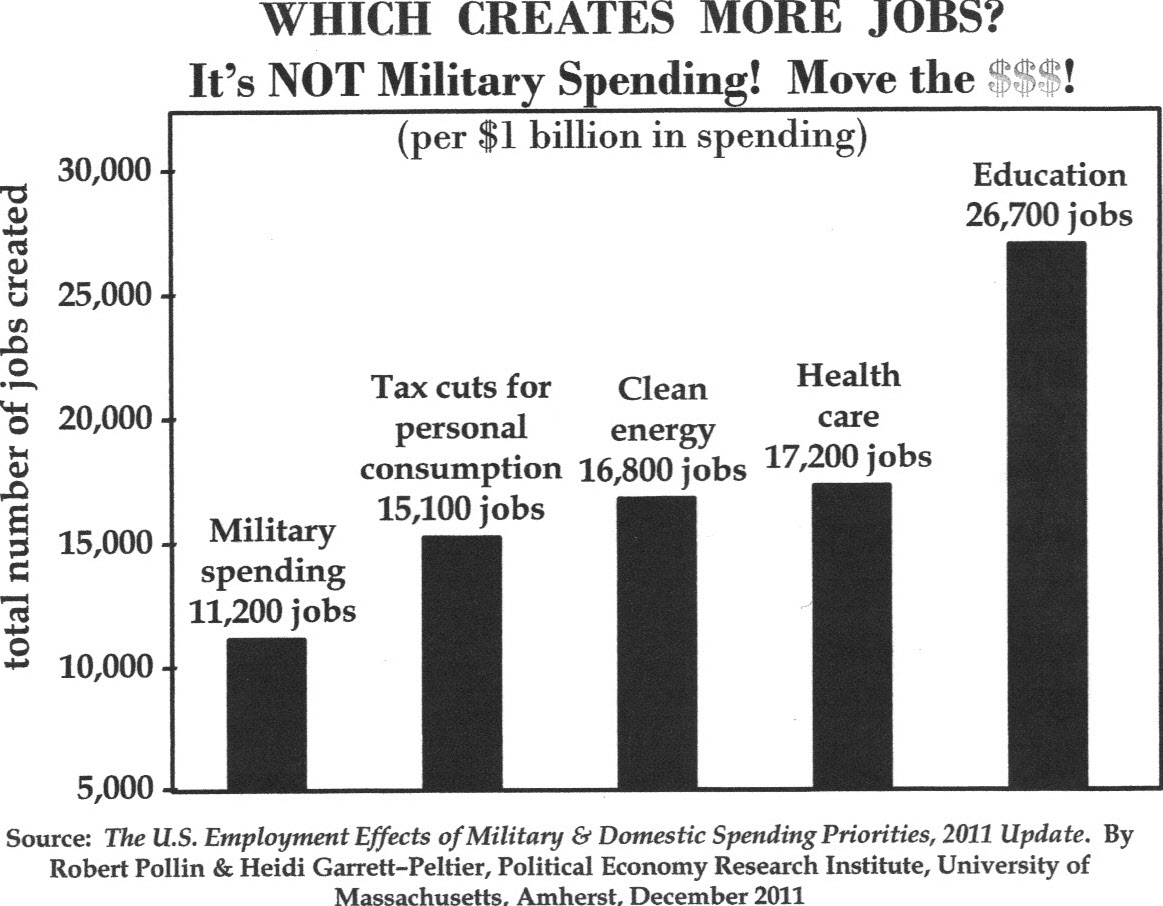 BECAUSE, dollar for dollar, domestic spending creates far more jobs than military spending;   NOW THEREFORE BE IT RESOLVED that __________________________call upon the US Congress and President Obama to substantially reduce overall military spending  and redirect our tax dollars to the pressing educational, employment, health, housing, nutritional, infrastructure, energy, and environmental needs of our communities. Sources:Cost of War   http://costofwar.com/en/state/NC/county/alamance-county/Department of Defense Casualty Statistics   http://www.defense.gov/news/casualty.pdf“Military Spending: Defense Costs: The Biggest Military Spenders” The Economist Online, June 8, 2011  http://www.economist.com/blogs/dailychart/2011/06/military-spendingNational Priorities Project   http://nationalpriorities.org/tools/tradeoffs/  Pollin, Robert & Heidi Garrett-Peltier. The U.S. Employment Effects of Military and Domestic Spending Priorities: An Updated Analysis. October 2009: Political Economy Research Institute, University of Massachusetts, Amherst http://www.peri.umass.edu/fileadmin/pdf/published_study/spending_priorities_PERI.pdf